Výsledek pošli nejpozději 31.5.2020 na adresu: jiri.slovak@zsbilalhota.czVlož do dokumentu: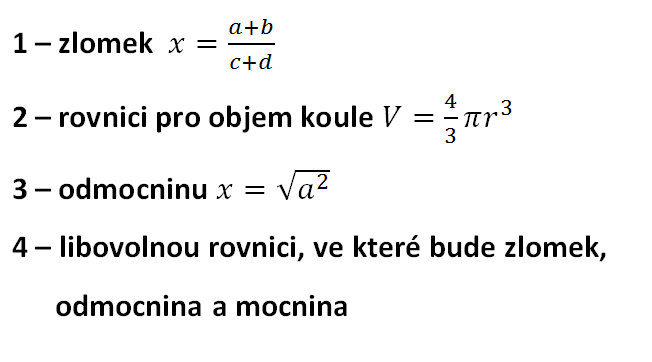 Dokument ulož pod svým příjmením a pošli na uvedený email. 